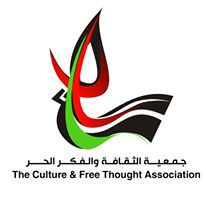 استقطاب خبير/ة في كتابة السناريو لانتاج ستاند أب كوميديجمعية الثقافة والفكر الحر، وهي مؤسسة أهلية فلسطينية غير ربحية، مستقلة، تأسست عام 1991، تلعب دورا قياديا في تطوير المجتمع المدني الفلسطيني من خلال العمل على تطوير وتعزيز حقوق الأطفال والشباب والمرأة في المحافظات الجنوبية والوسطى من قطاع غزة.  ضمن التحضير لحملة ال 16 يوم لمناهضة العنف ضد المرأة ستقوم شبكة وصال التابعة لجمعية الثقافة الفكر الحر بإنتاج ستاند اب كوميدي يتناول مناهضة العنف ضد المرأة بحيث يتناول قضية المساواة في الحصول على الغذاء وعليه تعلن جمعية الثقافة والفكر الحر عن حاجتها خبير/ة في كتابة السناريو لانتاج ستاند أب كوميديالفرصة المتاحة: خبير/ة في كتابة السناريو لانتاج ستاند أب كوميديالفترة الزمنية: 15 يوم والمهام والمسئوليات المطلوبة /كتابة نص ستاند اب كوميدي يسلط الضوء على قضية المساواة في في الحصول على الغداء بحيث تتناول المحاور الآتيةالاعتماد على المساعدة الإنسانية لمواجهة انعدام الأمن الغذائيتسليط الضوء على الممارسات السلبية التي تحول دون التوزيع العادل للغذاء.التركيز على الجوانب الإيجابية لمكافحة العنف القائم على النوع الاجتماعيمعالجة الأسباب السلبية والحلول المتاحة. اعداد السيناريوهات الخاصة بالمشاهد ومناقشتها مع منسق المشروع.تحويل النص الى سيناريو.حضور البروفات.الشروط والمؤهل العلمي:أن يكون شخص ذو خبرة في المجالات التالية: (كتابة النص والسناريو الكوميدي).خبرة في العمل مع مؤسسات المجتمع المدني والمجموعات الشبابية.خبرة عملية في الاشراف والانتاج والاخراج للأعمال الفنية والكوميدية.القدرة على العمل تحت الضغط والمرونة في تعديل النص مع المخرج.الحساسية اتجاه قضايا المرأة والعنف المبني على النوع الاجتماع في السياق العام لقطاع غزةجمعية الثقافة والفكر الحر تشجع الأشخاص ذوي الإعاقة للتقدم يطلب من المهتمين/ات تقديم السيرة الذاتية ومقترح مالي وذلك عن طريق البريد الالكتروني jobs@cfta-ps.org ، ويٌشترط كتابة اسم الفرصة في خانة العنوان الخاصة بالرسالة الالكترونية.الموعد النهائي لتقديم الطلبات هو يوم الثلاثاء الموافق8 أكتوبر 2019، وسوف تقوم الجمعية بالاتصال بالمرشحين الذين  سيقع عليهم الاختيار فقط